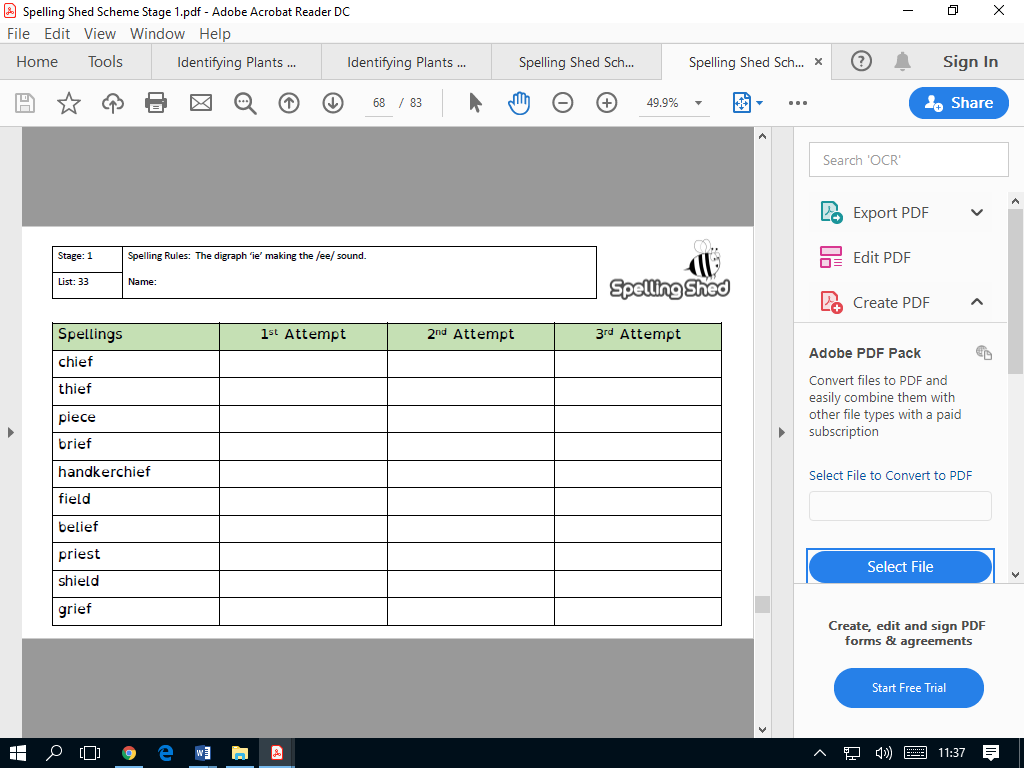 Spelling Test: Year 2Given: 22.06.20 Test: 29.06.20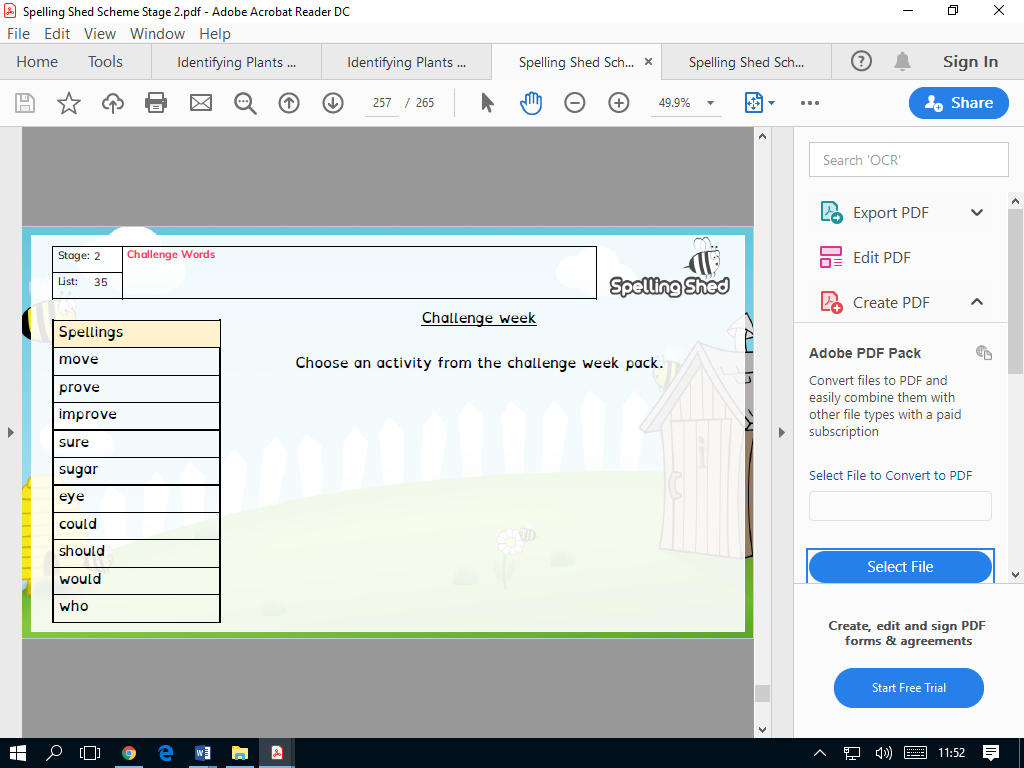 